Natural Baby Registry Checklist 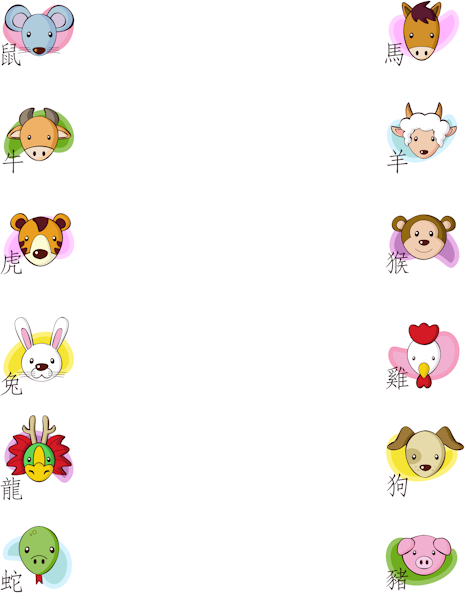 LayetteGentle Laundry Detergent – I used to make my own, but now I use Charlie’s Soap Laundry Liquid.NurseryCo-sleeper or Play Yard with removable bassinet – I love Arm’s Reach OriginalOrganic Cotton Waterproof PlayYard Pad2 Fitted Organic Pack N Play Sheets2-4 Receiving blanketsBaby MonitorTeething Toys – Everybody loves Sophie!Cloth Grasping ToysBoard BooksPuppets – That just sounds like fun!ChangingChanging Table Pad – We have this one.2-3 Changing Table Pad Covers2 Washable Cloth Diaper Pail Liners3 Dozen Organic Cloth Baby WipesContainer for Cloth WipesOrganic Cotton Cloth Diapers – 1 dozen per day for newborn size, buy as many as you need depending on how often you plan to wash.Diaper Covers – 3-4 per dozen diapersBath6 Soft Washcloths2 Organic Hooded Baby TowelsFeeding4-8 Bibs1-2 Dozen Organic Burp Cloths6-8 pairs Washable Nursing PadsNipple CreamNursing CoverMedicine CabinetBaby Nail clippers or Blunt ScissorsThermometerNasal Aspirator – Nosefrida Snotsucker Nasal Aspirator is amazing! I really like that it’s washable.Hyland’s Teething TabsTravelCar Seat – We’ve bought this carseat for both of our kids because it can be used rear facing up to 40 pounds and forward facing up to 65 pounds.Stroller – We have this stroller and love it. It’s the only stroller I need, it goes anywhere and is compact when folded.Diaper bagChanging Pad2 Small Washable Wet BagsWipes HolderBaby Carrier – I love the Boba 4G, Ergo Baby Carrier (Organic), and Moby Wrap.Sun Shade – for the car window